Уважаемые взрослые! 

Не оставляйте детей одних 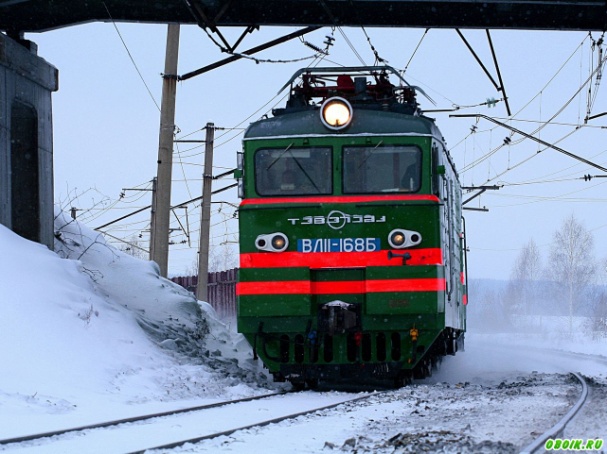 вблизи железнодорожных путей. 
Помните, это опасно для их жизни!

Каждый гражданин должен помнить, что железнодорожный транспорт – зона повышенной опасности и, пользуясь его услугами, гражданин обязан выполнять общепринятые правила личной безопасности. Переходите железнодорожные пути только в установленных местах, пользуясь пешеходными мостами, тоннелями, настилами, убедившись в отсутствии движущегося поезда или маневрового локомотива.

Помните, что оставлять детей без присмотра и позволять им играть вблизи железной дороги - опасно для жизни.

ЗАПОМНИТЕ:

- проезд и переход граждан через железнодорожные пути допускается только в установленных и оборудованных для этого местах;

- при проезде и переходе через железнодорожные пути гражданам необходимо пользоваться специально оборудованными для этого пешеходными переходами, тоннелями, мостами, железнодорожными переездами.

ЗАПРЕЩАЕТСЯ:
- подлезать под железнодорожным подвижным составом;
- перелезать через автосцепные устройства между вагонами;
- заходить за ограничительную линию у края пассажирской платформы;
- бежать по пассажирской платформе рядом с прибывающим или отправляющимся поездом;
- устраивать различные подвижные игры;
- оставлять детей без присмотра (гражданам с детьми);
- прыгать с пассажирской платформы на железнодорожные пути;
- осуществлять посадку и (или) высадку во время движения.


Уважаемые взрослые. Не проходите 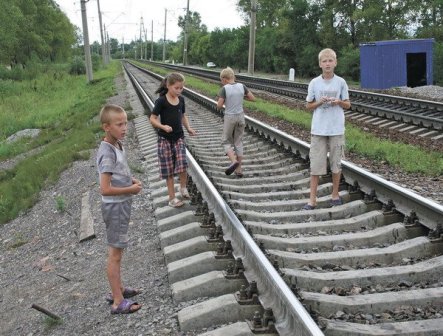 равнодушно мимо шалостей детей вблизи железной дороги. Помните, что железная дорога – не место для детских игр.

